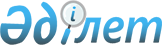 О создании государственного учреждения "Кинологический центр Министерства внутренних дел Республики Казахстан"Постановление Правительства Республики Казахстан от 27 марта 2002 года N 361



      В соответствии с 
 Указом 
 Президента Республики Казахстан от 16 мая 2000 года N 395 "О Государственной программе борьбы с наркоманией и наркобизнесом в Республике Казахстан на 2000-2001 годы" Правительство Республики Казахстан постановляет: 





      1. Создать государственное учреждение "Кинологический центр Министерства внутренних дел Республики Казахстан" (далее - Кинологический центр). 



      2. Министерству внутренних дел в установленном законодательством Республики Казахстан порядке: 



      1) утвердить устав Кинологического центра и обеспечить его государственную регистрацию в органах юстиции; 



      2) принять иные меры, вытекающие из настоящего постановления. 





      3. Определить, что финансирование Кинологического центра производится за счет и в пределах средств, предусмотренных в республиканском бюджете Министерству внутренних дел Республики Казахстан. 





      4. Рекомендовать акиму города Алматы передать в установленном порядке имущество объединенного питомника служебных собак Главного управления внутренних дел города Алматы из коммунальной собственности в республиканскую для последующей передачи Кинологическому центру Министерства внутренних дел. 





      5. 


(Пункт утратил силу - 


 постановлением 


 Правительства Республики Казахстан от 29 декабря 2002 года N 1443)


.





      6. Настоящее постановление вступает в силу со дня подписания. 


     Премьер-Министр




     Республики Казахстан


					© 2012. РГП на ПХВ «Институт законодательства и правовой информации Республики Казахстан» Министерства юстиции Республики Казахстан
				